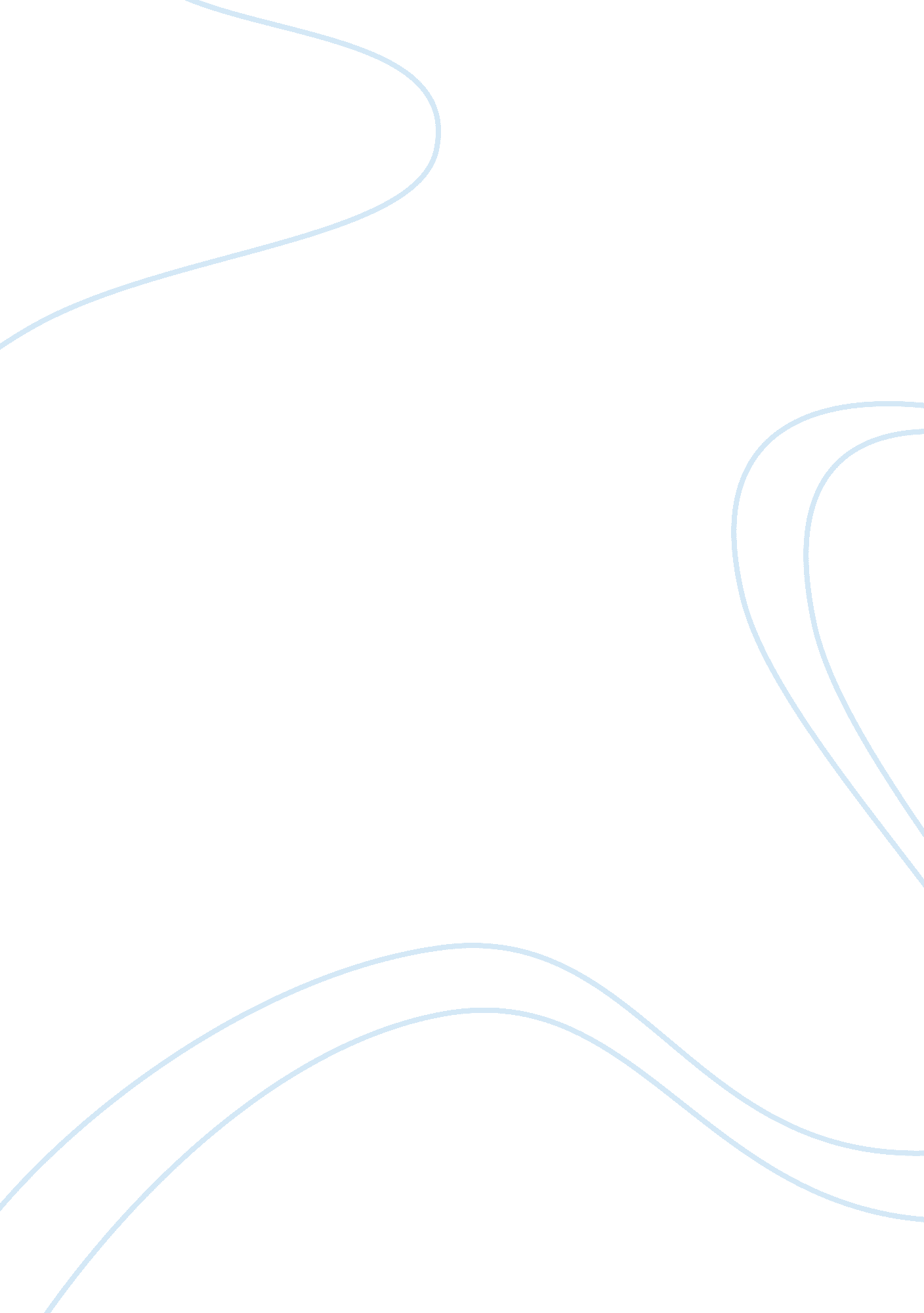 International business venturesBusiness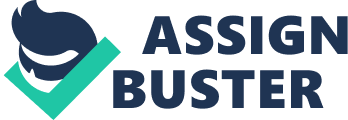 International Business Ventures 
Measuring a potential business venture has many aspects which the international 
manager must be aware of in order to convey the correct information back to the 
decision makers. Being ignorant to any of the aspects can lead to a false 
representation of the project, and hence an uninformed decision being passed. In order for a business to survive it must grow. For growth to be optimal, 
management must first be able to identify the most attractive prospective leads. The country as a whole, specifically geography, government, and financial 
aspects must be looked at in order to yield the best possible picture of the 
market a company wishes to enter. Concentration should be placed on gathering 
reliable facts that are backed up by more than one source. It is to be hoped 
that after creating " a picture" of the market, management's analysis of the 
potential business venture and plan of action will be structured as to avoid 
losses and to find the most profitable scenarios. 
The success of the multinational corporation lies on the shoulders of it's 
management. International management and organization-design expert Henry 
Mintzenberg says every CEO has three essential duties: direct supervision, 
development of the organization's strategy, and management of the organization's 
boundary conditions. Top management's responsibility at and beyond the 
organization's boundaries is largely a communication responsibility; however, no 
commonly accepted model exists for decision, execution, and assessment of 
communication opportunities. Within even some of the largest and most venerable 
organizations, the process used is haphazard and inconsistent. The Wyatt 
Company's survey of communications professionals showed that just 58. 1 percent 
agreed that their organization's communication objectives are linked to business 
objectives, and 83. 3 percent reported that their organizations conduct no formal 
review of return on communications investment. CEOs must establish and 
reinforce an organization's image in public by viewing each target public as a 
client; by doing research, looking at trends, and talking to experts, a CEO 
focuses on selling what the client wants to buy. 1 
Finding a country to conduct business in can be a very easy task depending on if 
the organization's top management follows the advice of Mr. Mintzenberg. The 
way a company normally discovers where to conduct research is through leads on 
potential operations from outside sources. The selection of which leads to 
investigate becomes the difficult task. After sifting through the leads and 
finding the right ones to investigate management must formulate an international 
marketing plan. This further helps management in locating potential markets for 
their products. The first step is to use secondary research to find out what 
the sales potential is in a given market. Asking the questions of need, demand, 
and support gives one a starting point for research. If we were a company that 
sold pants we might want to ask the following questions. Is there a need for 
pants? Is it cold enough there to wear pants? Do people that demand the pants 
have money? These are the questions that one should ask of potential markets. Table 1-located at the end of the paper-shows the statistics that are needed for 
a general market picture. After gathering the information from the secondary 
research, the picture of a potential market becomes more evident. However, to 
make the picture clearer, one must conduct primary research. This research 
outlines the specifics of the potential market that directly pertain to the 
product. Robert Douglas' book, Penetrating the International Market, addresses 
the issue of locating potential markets in greater detail. 2 mg1After 
finding a lead that contains profitable markets it is necessary to analyze the 
venture as a whole. The decisions of companies must be based on the facts of 
reliable sources on all investments. To gather the information needed for 
investment projects, management must organize a competent feasibility team. The 
members of this team should be comprised of employees of the company, this is so 
that the knowledge will stay within the company. If the resources are not 
available for an employee conducted study then outside consultants may be used, 
it may also be beneficial to use a combination of the two. The first step in 
conducting a study is to design it by using project objectives as the base. During the second step the team must be staffed with people that have the 
ability to solve problems in any situation. In the third step the team should 
be properly placed and instructed. In the fourth and final step the product of 
the feasibility study should be properly communicated to the decision-making 
management. 3 Table 2-located at the end of the paper-shows a general timeline 
that a company follows through the progression of a feasibility study. 
The design of a feasibility study first assumes that a company possesses the 
skills and resources necessary to be competitive in the market under analysis. Management must know the limits of its operations abroad. The operating margin 
for the expense of establishing and starting operations abroad should be easily 
recoverable within a reasonable time period. The design should also include the 
management's goals, which comes down from the investors of the company. The 
goals of management should be to acquire specific knowledge of the partner, in a 
joint venture situation, as well as the financial aspects, and the business- 
environment. The currency of the host country along with the political 
situation, and the economy are finer points of detail that the study must cover 
when analyzing the business-environment. 4 In a less formal sense the design of 
the study should cover relevant material so that when viewing the final report 
decision-makers will know with what they are becoming involved. 
Staffing a feasibility study is of major importance. Not only must the members 
be competent in communication and understanding, but the management selecting 
the team must be confident in the abilities of each individual. Communication 
in international affairs plays a great role for the fact that different 
languages spoken and unspoken are involved. The communication through a 
translator let alone person-to person communication can be vastly misconstrued. 5 
The individual's communication skills should be top-notch in order to be 
selected for the team. 
The members of the team should also be aware of the cultural factors that play a 
role in communication. Cultural interpretation and adaptation are a 
prerequisite to the comparative understanding of national and international 
management practices. 6 For example, during contract negotiations with a 
Japanese company there are times of long pronounced silence on the part of the 
Japanese. They state that the negotiations, (will take a little longer,( and 
(this is quite difficult.( From the American perspective one would become 
frustrated at the slow pace of the negotiations. From the Japanese point of 
view the negotiations are proceeding quite well. Differences such as the one 
illustrated must be kept in mind at all times while communicating to any foreign 
counterpart. 7 
The placement of the team is dependent upon the profession of the individual. The accountants obviously speak and gather their information from the 
counterpart's accounting offices, and so on. Concerning placement, their daily 
schedule should allow time for team meetings. During the meetings, progress and 
the experiences of each member should be shared. This sharing of information 
can bring the team closer together and also allow the supervisor to measure 
progress and disseminate any changes in plans. 8 As the importance of correct 
understanding of the translator and the foreign counterpart are during 
communication, the final communication of the study should be understood by the 
top decision-makers. When these four steps are taken while conducting a study 
the measure of feasibility will become more accurate. 
Understanding the importance of proper analyzation of ventures can be seen with 
the following example of the Patras Cement Company, SA. 9 Yankee Cement Company 
Inc. of Denver Colorado needed to approve an expansion of it's subsidiary, 
Yankee International SA of Switzerland. The expansion was to build a 500, 000- 
ton cement plant in conjunction with Titan Cement Co. SA of Athens. The plant 
would reach full production capacity within two years after the beginning of 
construction. Estimates by both Titan and Yankee showed that total capital 
needed for the Patras operation was US$15 million. The equipment manufacturer, 
F. L. Smidth of Copenhagen would finance 40 percent of capital expenditures, and 
another 20 percent would be financed through the National Investment Bank for 
Industrial Development, SA. The remaining 60 percent of Patras shares would be 
equity, of which 75 percent of shares would be owned by Yankee, and 25 percent 
of Patras shares would be owned by Titan. 
The international division manager of Yankee, Bob Walbecker, dealt with the 
Manourpoulos family, who were the owners of Titan. After establishing the 
connection with Titan, Mr. Walbecker continued to establish good rapport between 
his division and Titan. Ten days after preliminary negotiations between the two 
parties Mr. Walbecker was assembling a feasibility team in Denver, which was 
Yankees' domestic headquarters. The team consisted of a market analyst, an 
accountant, a geologist, a civil engineer, and Mr. Walbecker, who managed the 
study. For each American there was a Greek counterpart that translated and 
disclosed all information known to Titan. After four years from the start of 
the study Yankee expected that personnel within the subsidiary would be able to 
handle any further developments. 
Preparing for the in country phase of the study is perhaps more important than 
the actual time spent in the country conducting research. Before departing for 
Athens with his team, Mr. Walbecker prepared an outline for each day's 
activities for the entire study period. He also had the individuals make a 
contact list, which contained a bank, an accounting firm, a lawyer, an equipment 
supplier, the embassy, the ministry, as well as industry source phone and cable 
numbers. Another important point that was covered was that Mr. Walbecker made 
maps available to the team of the location, and showed documentary films 
discussing the political and economical situation of the country as well. Shots 
and medical supplies were also made available and taken with the team. Language 
was also a concern to the accuracy of the study. Based on this fact personnel 
were required to attend classes on the language even if they had some prior 
knowledge. 
After sufficiently preparing the personnel for the trip, Mr. Walbecker departed 
with the team for Athens. For the first four days the team was allowed to 
orient themselves to their surroundings. There are several reasons why the team 
was given this time to relax. First, they had to recover from the long flight. Physical and mental stamina were at a low-point when the team left the plane. Secondly, the change in surroundings has an effect on the emotions of a person. Third, it allows for the creation of a team from a group of individuals. A 
sense of camaraderie can be established during this free time. 
By the beginning of the week the team was eager and ready to start work on the 
study. Using the contact list and each individuals daily schedule the team was 
sent about to gather information. From each contact on the prepared list each 
member was expected to gain at least two additional contacts. While meeting 
with contacts the team was asked to differentiate between opinion and fact. This is because misinformation gathered by inexperienced people is very abundant. Fortunately for Walbecker the team he had assembled was able to distinguish 
between relevant and irrelevant material. During the study the team was also 
required to take notes every day. They were also encouraged to go outside of 
the metropolitan area in order to gain a better feeling of the country and it's 
people. 
Upon return of the team from Athens, Walbecker concluded the following: the 
rate of return would be 16 percent, the partners had good integrity and 
intentions, the political situation was not extremely stable, the ownership 
option was good for other projects if the Patras investment was slow, and there 
were no technical or market developments evident to slow down progress in 
construction. From these findings Walbecker had to persuade the Board to agree 
to the venture. He concentrated on the soundness of the venture, the 
reliability of the partners, and the advantages of Greece. Using market analyses 
and forecasts, an audit of Titan's financial affairs, the geological report, 
plant layout and consolidated capital estimates, and a business-environment 
report, which covered the political situation, the economy, partner evaluation, 
and an outlook on the country's currency-the Drachma-Mr. Walbecker was prepared 
to start finalizing the report. Concluding the report were the financial 
details on the US$4. 5 million equity needed by Yankee. Before giving a 
formalized presentation to the Board and other important associates, Mr. Walbecker had informal discussions over breakfast with the three top executives 
at Yankee about the project. The reason for this was not only to give the 
executives a briefing about the information that was gathered, but also to get 
an idea as to result of the vote on the project. After the formal presentation, 
the Board was given one month to decide on accepting or rejecting the project. At the conclusion of one month's time from the formal presentation the Board's 
vote revealed the acceptance of the project. This example should have revealed 
the importance of the site selection, gathering, and transmission processes used 
in conducting a feasibility study. 
The main point of conducting a feasibility study is to find the intricate 
details which are necessary to make the right choice for expansion. The example 
presented above is just one particular situation. In trying to maintain brevity, 
the paper could not possibly include all of the suggested actions that 
management should take in every situation. Management must be able to adjust 
and plan a course of action to find the details of their particular situation 
that are essentials to making a viable decision. As an overall idea in dealing 
with foreign counterparts one should be objective in judgment and abundant in 
knowledge of the person's/people's backgrounds. Knowledge is a valuable 
resource when expanding operations. Conducting venture analysis is one way in 
which a company can perceive how the investment will contribute to future 
operations. 
Table 1: List of statistics that portray the market situation. 
Essential Market Statistics: 
1. Population by language, religion, ethnic groups 
2. Population by age, income, major occupations 
3. Population by regions and centers-with growth rates 
4. Number of households and rate of creation 
5. Percentage of households with car, radio, refrigerator, 
TV set, washing machine, running water, electricity. 6. Per capita disposable income (per capita national 
income less taxes and savings) broken down by region 
7. Personal and household consumption pattern; changes 
over ten years. 8. Government purchases of goods and services, broken 
down by product groupings and buying agency. 9. Type, number, and purchasing of state enterprises 
10. Imports, and exports, by product and by origin or 
destination 
11. Statistics on market for your product (internal 
production plus imports less exports) 
* Source: Penetrating the International Market, p. 27-8. 
Bibliography 
1 McGrath, John J. Sell Your CEO! Vital Speeches of the Day. vol. 61-14. May 
1, 1995: 444-7. 
2 Stuart, Robert Douglas. Penetrating the International Market. American 
Management Association. New York 1965: 25-39. 
3 Haner, F. T. Multinational Management. Merrill. Columbus, Ohio 1973: 
43-58. 4 Ewing, John S. and Meissner, Frank. International Business Management; 
Readings and Cases. Wadsworth. Belmont, California. 1964: 146-70. 
5 Robinson, Richard D. International Management. Holt, Reinhart and Winston. New York. 1967: 71-85. 
6 Morden, Tony. International Culture and Management. Management Decision. vol. 33-2. 1995: 16-21. 
7 Harris, Philip R. and Moran, Robert T. Managing Cultural Differences. Gulf. Houston, Texas. 1979: 12-24. 
8 Fayerweather, John. International Business Management; A Conceptual 
Framework. McGraw-Hill. New York. 1969: 51-64. 
9 Haner, F. T. Multinational Management. Merill. Columbus, Ohio. 1973: 60-64. mg1 
Business 